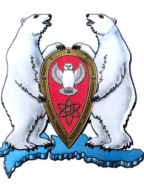 ГЛАВА МУНИЦИПАЛЬНОГО ОБРАЗОВАНИЯГОРОДСКОЙ ОКРУГ "НОВАЯ ЗЕМЛЯ"РАСПОРЯЖЕНИЕ«02» октября 2023 г.  № 12 рп Белушья ГубаОб утверждении регламента реализации полномочий администратора доходов бюджета по взысканию дебиторской задолженности по платежам в бюджет, пеням и штрафам по ним в администрации МО ГО «Новая Земля»         В целях реализации полномочий администратора доходов бюджета по взысканию дебиторской задолженности по платежам в бюджет, пеням и штрафам по ним, в соответствии с приказом Министерства финансов Российской Федерации от 18 ноября 2022 года № 172н «Об утверждении общих требований к регламенту реализации полномочий администратора доходов бюджета по взысканию дебиторской задолженности по платежам в бюджет, пеням и штрафам по ним»:распоряжаюсь:         1. Утвердить прилагаемый регламент реализации полномочий администратора доходов бюджета по взысканию дебиторской задолженности по платежам в бюджет, пеням и штрафам по ним в администрации МО ГО «Новая Земля».         2. Распоряжение подлежит опубликованию в газете «Новоземельские вести» и размещению на официальном сайте муниципального образования городской округ «Новая Земля».Глава муниципального образования 			          	                  А.Н. Симовин                                                                                                                                                               Утвержден                                                                                                                     Распоряжением главы                                                                                                                                  муниципального образования                                                                                                               ГО «Новая Земля»                                                                                         «» отРегламентреализации полномочий администратора доходов бюджетапо взысканию дебиторской задолженности по платежам в бюджет,пеням и штрафам по ним в администрации МО ГО «Новая Земля»I.  Общие положения1. Регламент разработан в целях реализации комплекса мер, направленных на улучшение качества администрирования доходов администрации муниципального образования городской округ «Новая Земля» (далее – Администрация), сокращение просроченной дебиторской задолженности и принятие своевременных мер по ее взысканию, а также усиление контроля за поступлением доходов, администрируемых Администрацией.2. Виды дебиторской задолженности по доходам в Администрации:1) дебиторская задолженность по доходам, образовавшимся вследствие реализации полномочий Администрации в соответствии с Федеральным законом от 05.04.2013 № 44-ФЗ «О контрактной системе в сфере закупок товаров, работ, услуг для обеспечения государственных и муниципальных нужд»;2) дебиторская задолженность по государственной пошлине за выдачу разрешения на установку рекламной конструкции;3) административные штрафы, установленные Главами 6, 7, 8, 14, 15, 19 Кодекса Российской Федерации об административных правонарушениях;4) административные штрафы, установленные законами субъектов Российской Федерации об административных правонарушениях, за нарушение муниципальных правовых актов, законов и иных нормативных правовых актов субъектов Российской Федерации;5) дебиторская задолженность от прочих неналоговых доходов бюджетов городских округов;6) дебиторская задолженность от прочих доходов от компенсации затрат бюджетов городских округов. II. Мероприятия по недопущению образования просроченной дебиторской задолженности по доходам и выявлению факторов, влияющих
на образование просроченной дебиторской задолженности по доходам3. В целях реализации мероприятий по недопущению образования просроченной дебиторской задолженности по доходам и выявлению факторов, влияющих на образование просроченной дебиторской задолженности по доходам в Администрации, проводится контроль за правильностью исчисления, полнотой и своевременностью осуществления платежей в бюджет, пеням и штрафам по ним, а также иные мероприятия по недопущению образования просроченной дебиторской задолженности по доходам.4. Отдел экономики и финансов Администрации (далее – ОЭиФ) осуществляет:1) контроль за фактическим зачислением платежей в бюджет Администрации в размерах и сроки, установленные законодательством Российской Федерации, договором (муниципальным контрактом, соглашением, разрешением на размещение объекта);2) контроль за исполнением графика платежей в связи с предоставлением отсрочки или рассрочки уплаты платежей и погашением дебиторской задолженности по доходам, образовавшейся в связи с неисполнением графика уплаты платежей, а также за начислением процентов за предоставленную отсрочку или рассрочку и пени (штрафы) за просрочку уплаты платежей в бюджет в порядке и случаях, предусмотренных законодательством Российской Федерации;3) контроль за своевременным начислением неустойки (штрафов, пени);4) проведение на основании информации, представленной, не реже одного раза в год инвентаризации расчетов с должниками, включая сверку данных по доходам в бюджет на основании информации о непогашенных начислениях, содержащейся в Государственной информационной системе о государственных и муниципальных платежах, предусмотренной статьей 21.3 Федерального закона от 27.07.2010 № 210-ФЗ «Об организации предоставления государственных и муниципальных услуг» (далее – ГИС ГМП), в том числе в целях оценки ожидаемых результатов работы по взысканию дебиторской задолженности по доходам, признания дебиторской задолженности сомнительной, проводится мониторинг финансового (платежного) состояния должников, в том числе при проведении мероприятий по инвентаризации дебиторской задолженности по доходам на предмет наличия сведений о взыскании с должника денежных средств в рамках исполнительного производства, наличия сведений о возбуждении в отношении должника дела о банкротстве;5) своевременное принятие решения о проведении мероприятий по взысканию задолженности по платежам в бюджет или о ее списании;6) своевременное доведение информации о факте произведенной оплаты должником дебиторской задолженности в доход бюджета в отношении пункта 6 настоящего регламента.5. Отдел Администрации, являющиеся администраторами доходов бюджета осуществляют:1) контроль за погашением (квитированием) начислений соответствующими платежами, являющимися источниками формирования доходов бюджета Администрации, в ГИС ГМП, за исключением платежей, являющихся источниками формирования доходов бюджетов бюджетной системы Российской Федерации, информация, необходимая для уплаты которых, включая подлежащую уплате сумму, не размещается в ГИС ГМП, перечень которых утвержден приказом Министерства финансов Российской Федерации от 25.12.2019 № 250н «О перечне платежей, являющихся источниками формирования доходов бюджетов бюджетной системы Российской Федерации, информация, необходимая для уплаты которых, включая подлежащую уплате сумму, не размещается в Государственной информационной системе о государственных и муниципальных платежах»; 2) контроль за своевременным начислением платежей в ГИС ГМП;3) контроль и своевременное составление первичных учетных документов в рамках своих полномочий, обосновывающих возникновение дебиторской задолженности или оформляющих операции по ее увеличению (уменьшению), а также предоставление документов (отчет по доходам), установленных Учетной политикой Администрации, о начисленной дебиторской задолженности в ГИС ГМП для отражения в бюджетном учете;4) контроль за исполнением графика платежей в связи с предоставлением отсрочки или рассрочки уплаты платежей и погашением дебиторской задолженности по доходам, образовавшейся в связи с неисполнением графика уплаты платежей, а также за начислением процентов за предоставленную отсрочку или рассрочку и пени (штрафы) за просрочку уплаты платежей в бюджет в порядке и случаях, предусмотренных законодательством Российской Федерации;5) своевременное принятие решения о проведении мероприятий по взысканию задолженности по платежам в бюджет или о ее списании.6. Отдел Администрации, являющиеся инициаторами закупки, инициировавшие заключение договора (муниципального контракта, соглашения) в части дебиторской задолженности по доходам, в соответствии с подпунктом 1 пункта 2 раздела I настоящего регламента, осуществляют:1) контроль за своевременным предъявлением неустойки (штрафов, пени); 2) контроль за своевременным составлением первичных учетных документов, в том числе требований (претензий), обосновывающих возникновение дебиторской задолженности или оформляющих операции по ее увеличению (уменьшению), а также передачей документов в ОЭиФ для отражения в бюджетном учете;3) своевременное принятие решения о проведении мероприятий
по взысканию задолженности по платежам в бюджет или о ее списании.III. Мероприятия по урегулированию дебиторской задолженности
по доходам в досудебном порядке (со дня истечения срока уплаты соответствующего платежа в бюджет (пеней, штрафов) до начала работы по их принудительному взысканию)7. Мероприятия по урегулированию дебиторской задолженности по доходам в досудебном порядке (со дня истечения срока уплаты соответствующего платежа в бюджет (пеней, штрафов) до начала работы по их принудительному взысканию) включают в себя:1) направление требования должнику о погашении образовавшейся задолженности (в случаях, когда денежное обязательство не предусматривает срок его исполнения и не содержит условия, позволяющего определить этот срок, а равно в случаях, когда срок исполнения обязательства определен моментом востребования);2) направление претензии должнику о погашении задолженности
в досудебном порядке в установленный законом или договором (контрактом) срок досудебного урегулирования в случае, когда претензионный порядок урегулирования спора предусмотрен процессуальным законодательством Российской Федерации, договором (контрактом);3) рассмотрение вопроса о возможности расторжения договора (муниципального контракта, соглашения), прекращения разрешения на размещение объекта, предоставления отсрочки (рассрочки) платежа, реструктуризации дебиторской задолженности по доходам в порядке и случаях, предусмотренных законодательством Российской Федерации;4) направление в уполномоченный орган по представлению в деле
о банкротстве и в процедурах, применяемых в деле о банкротстве, требований об уплате обязательных платежей и требований кредиторов по денежным обязательствам, уведомлений о наличии задолженности по обязательным платежам или о задолженности по денежным обязательствам перед кредиторами при предъявлении (объединении) требований в деле о банкротстве и в процедурах, применяемых в деле о банкротстве.8. Отделы Администрации не позднее 30 дней с даты образования дебиторской задолженности проводят претензионную работу в отношении должника. Требования (претензии) должны предъявляться всем должникам без исключения, вне зависимости от суммы просроченной дебиторской задолженности.9. По истечении 30 календарных дней с даты образования дебиторской задолженности непогашенная задолженность считается просроченной.В случае если предъявление требования (претензии) не является обязательным и не предусмотрено условиями договора (соглашения, контракта, разрешения на размещение объекта), то по истечении 30 дней со дня образования просроченной дебиторской задолженности она подлежит взысканию в судебном порядке.10. Требование (претензия) направляется должнику: физическому лицу и индивидуальному предпринимателю – по месту регистрации и месту фактического пребывания; юридическому лицу – по месту нахождения, указанному в договоре (соглашении, контракте), и месту нахождения, указанному в Едином государственном реестре юридических лиц на момент подготовки требования (претензии).Требование (претензия) и прилагаемые к нему документы передаются нарочным под подпись или направляются по почте с уведомлением
о вручении и описью вложения.При добровольном исполнении обязательств в срок, указанный в требовании (претензии), претензионная работа в отношении должника прекращается.IV. Мероприятия по принудительному взысканию дебиторской задолженности по доходам11. В случае непогашения должником в полном объеме просроченной дебиторской задолженности по истечении установленного в требовании (претензии) срока, дебиторская задолженность подлежит взысканию в судебном порядке.12. Отделы Администрации в течение 10 рабочих дней с даты получения полного (частичного) отказа должника от исполнения заявленных требований или при отсутствии ответа на требование (претензию) в указанный в ней срок направляют документы в отдел организационной, кадровой и правовой работы Администрации для взыскания задолженности
в судебном порядке.13. Перечень документов для подготовки взыскания задолженности:1) документы, подтверждающие обстоятельства, на которых основываются требования к должнику;2) расчет взыскиваемой денежной суммы (основной долг, пени, неустойка, проценты);3) копии требований (претензий) о необходимости исполнения обязательства по уплате с доказательствами его отправки или вручения.14. Подача в суд искового заявления о взыскании просроченной дебиторской задолженности осуществляется в срок не позднее 10 рабочих дней с момента выявления неисполнения должником претензионных требований.15. В случае если до вынесения решения суда требования об уплате задолженности исполнены должником добровольно, лицо, наделенное соответствующими полномочиями, в установленном порядке заявляет об отказе от иска.16. При принятии актов государственных органов и должностных лиц, судебных актов о полном (частичном) отказе во взыскании задолженности, при наличии оснований к взысканию акты обжалуются в установленном действующим законодательством порядке.V. Перечень отделов Администрации, ответственных за работу с дебиторской задолженностью по доходам17. Отделами Администрации, ответственными за работу с дебиторской задолженностью по доходам, являются:1) Отдел экономики и финансов Администрации;2) Отдел по управлению имуществом и землеустройству Администрации;3) Отдел организационной, кадровой и правовой работы Администрации;4) Административная комиссия Администрации;5) Комиссия по делам несовершеннолетних и защите их прав МО ГО «Новая Земля».